Gott ist treu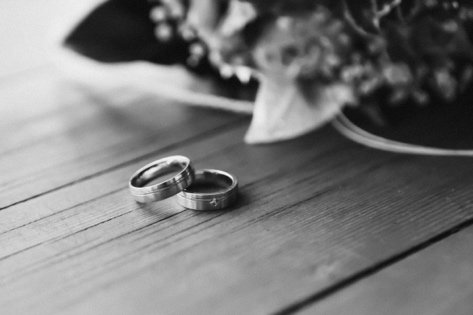 ANBETUNG:Gott, unser Retter, du hältst uns die Treue,[4] du antwortest uns durch gewaltige Taten. Du bist die Hoffnung der ganzen Erde bis hin zu den fernsten Meeren.	Psalm 65, 6 (GN)Die Güte des HERRN hat kein Ende, sein Erbarmen hört niemals auf, es ist jeden Morgen neu! Groß ist deine Treue, o Herr!	Klagelieder 3, 22-23 (HFA)HERR, der Himmel lobt dich, denn du tust Wunder; die Schar deiner heiligen Engel preist deine Treue.	Psalm 89, 6 (HFA)SCHULD BEKENNEN:Wenn wir aber unsre Sünden bekennen, so ist er treu und gerecht, dass er uns die Sünden vergibt und reinigt uns von aller Ungerechtigkeit.	1. Johannes 1, 9 (LUT)DANKEN:HERR, du bist mein Gott! Ich lobe dich und preise deinen Namen, denn du vollbringst wunderbare Taten. Was du vor langer Zeit beschlossen hast, das hast du in großer Treue ausgeführt.	Jesaja 25, 1 (HFA)Persönliche Notizen: FÜRBITTE:Gnade und Treue sollen … nicht verlassen. Hänge Gottes Gebote an deinen Hals und schreibe sie auf die Tafel deines Herzens, so wirst du Freundlichkeit und Klugheit erlangen, die Gott und den Menschen gefallen. 	Sprüche 3, 3-4 (LUT)… erkenne doch: Der HERR, euer Gott, ist der wahre und treue Gott! Über Tausende von Generationen steht er zu seinem Bund und erweist allen seine Güte, die ihn lieben und sich an seine Gebote halten. 	5. Mose 7, 9 (HFA)(…Namen von Kindern u. Lehrern einsetzen)Persönliche Notizen: